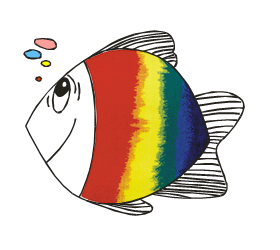 ¡De colores!Vera mama hírharangja. III. évfolyam 6. szám	2016. február 9.Kedves cursillós testvéreim!Azért küldöm máris a következő számot, hogy ne felejtsetek el imádkozni a férfi cursilloért…A legutóbbi női cursilloról kaptam egy beszámolót. Nagy dicséret érte Dobos Gizellának! (És Dúzs Magdinak, aki megbízásomból és helyettem felkérte a friss cursillósokat az írásra.)Kedves Cursillós testvérek!Néhány gondolat a 22. váci Női Cursilloról.     Éppen egy hete fejeződött be gazdag tartalmú és nagyhatású tanfolyamunk. Magunk mögött hagytuk a máriabesnyői Lelkigyakorlatos ház kényelmes szobáit, tágas előadótermét, meghitt kápolnáját. Mostanra tért vissza a kiáradt víz a patakmederbe, megszelídültek a szárnyaló gondolatok, melyek erőteljesen cikáztak három napon át a világ zajától és forgatagától elkülönülő békés kegyhelyen.     A barátságos regisztráció és vacsora után mindjárt elkezdődött az intenzív munka. A közös ima a kápolnában, a szilencium Istenhez emelte lelkünket. A bemutatkozáskor kiderült, hogy ki-ki honnan jött, mit vár a Cursillotól, megismerhettük csoporttársainkat az egyes asztaloknál, melyeket az alkalomnak megfelelően szentjeinkről neveztek el. Létszámunk lehetővé tette, hogy a családias légkörben mindenki szóhoz jusson, és meghallgatásra találjon.    Ismerjük meg hitünket—ismerjük meg magunkat! Tanuljunk!    Gyakoroljuk hitünket – adjuk tovább Krisztusba vetett hitünket másoknak: barátkozással, az irgalmasság testi-lelki cselekedeteinek gyakorlásával, imáinkkal, az Istentől kapott kegyelmek felismerésével és felhasználásával!Az atyák előadásai, a tanúságtevő munkatársak beszámolói – példákkal hitelesítve –, a rektor-asszony imái mind arra irányultak, hogy ezeket a feladatokat tudással felvértezve, katolikus hitünkben megerősödve tudjuk végezni további munkánk során.    Az összefoglaló kérdések és feladatok személyes magunkba-nézést, önvizsgálatot kívántak, a kiscsoportos megbeszélések egymás jobb megismerését eredményezték, majd a közös gondolkodást és kiállást gyakoroltuk.    Az együtt-éneklések, az atyákkal való beszélgetések, a szentmiséken való részvétel, személyes felajánlásaink és imáink szívünk-lelkünk egy-egy darabkáját tárták fel Isten előtt, és adtak tisztulást, békét, nyugalmat. Ezen a szentmisén nevünkön szólított az Úr! Hála és köszönet érte Istennek!    Ne feledkezzünk meg az éjszakába nyúló agapéról sem!  A sok finomságnak csak egy része fogyott el, olyan sokat készítettek a szervezők. A derűről szólva megjegyzem, hogy azóta egy-két viccet én is megtanultam a Katolikus kalendáriumból.    Mi a summája e páratlan tanfolyamnak?    Élhetünk szűkebb vagy tágabb családban, édesanyaként, nagymamaként, testvérként vagy segítőként, lehetünk aktív dolgozók vagy nyugdíjasok, tanítók vagy tanulók, vezetők vagy vezetettek, Isten egyenként gondunkat viseli és hív bennünket szolgálatra Egyházába minden ember javára. A világ sokszínű, esendő, de Jézus Krisztus megváltotta, és aki hisz Őbenne, az üdvözül.     Köszönet Mikoly Istvánné rektor-asszonynak, István és Zalán atyának, minden munkatársnak, szállásadóinknak, hogy a felmerült bizonytalanságok ellenére megtartották számunkra ezt a Cursillot! Csak most tudjuk, hogy mit veszítettünk volna, ha elmarad!Hatvan, 2016. február 7.                                                                     De colores                                                    Dobos GizellaKedveseim! A hét végén férfi cursillo lesz Máriabesnyőn. (Február  11-14.) Kérjük imáitokat!A turaiak megint segítségünket kérik, problémás helyzetben levő férfiért imádkozzunk.De colores!Ide kérem a beszámolókat: Nagy Andrásné Zsuzsa, Zsiráfné: (felelőtlen szerkesztő)Telefon: 20-391-68-19 (egyházi flottás, rejtett 30-as); e-mail: nagynebzs@gmail.com